Überfall auf das „Piratennest“ (1940)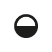 1	Anna erklärt einer Freundin, was Edelweißpiraten sind und warum sie dieser Gruppe angehört. Vervollständige ihre Aussage.2	Stelle in der Tabelle gegenüber, welche Vor- und Nachteile es hat, ein Edelweißpirat zu sein.3	Informiere dich über die Jugendorganisationen im Nationalsozialismus und ihre Ziele (z. B. in deinem Geschichtsbuch). Zähle Aspekte auf, die dich als Mitglied einer solchen Organisation gestört hätten.4	Anna sagt: „Ein bisschen Mut gehört schön dazu, seinen eigenen Kopf zu haben.“ Erläutere ihre Aussage.5	Beurteile, ob man bei den Edelweißpiraten von einer Widerstandsgruppe sprechen kann.Lösungshilfen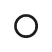 2	Ordne die Begriffe und Phrasen den beiden Spalten zu: Verfolgung, persönliche Freiheit, Ausgrenzung, Nachteile in der Schule, Kritik am System üben, Leben in Angst, eigene Meinung haben.4	Überlege, in welche ähnlichen Situationen Anna schon gekommen sein könnte.5	Als Widerstand bezeichnet man die Verweigerung des Gehorsams gegenüber der Obrigkeit oder der Regierung und das aktive Handeln mit dem Ziel, den Plänen und Maßnahmen der Regierung entgegenzuwirken. Prüfe, ob das für die Edelweißpiraten zutrifft.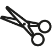 Zusatzaufgabe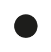 6	Gestalte ein Flugblatt, mit dem du Kritik an den Zielen der Hitlerjugend äußern und zur Gründung einer Edelweißpiratengruppe aufrufen möchtest.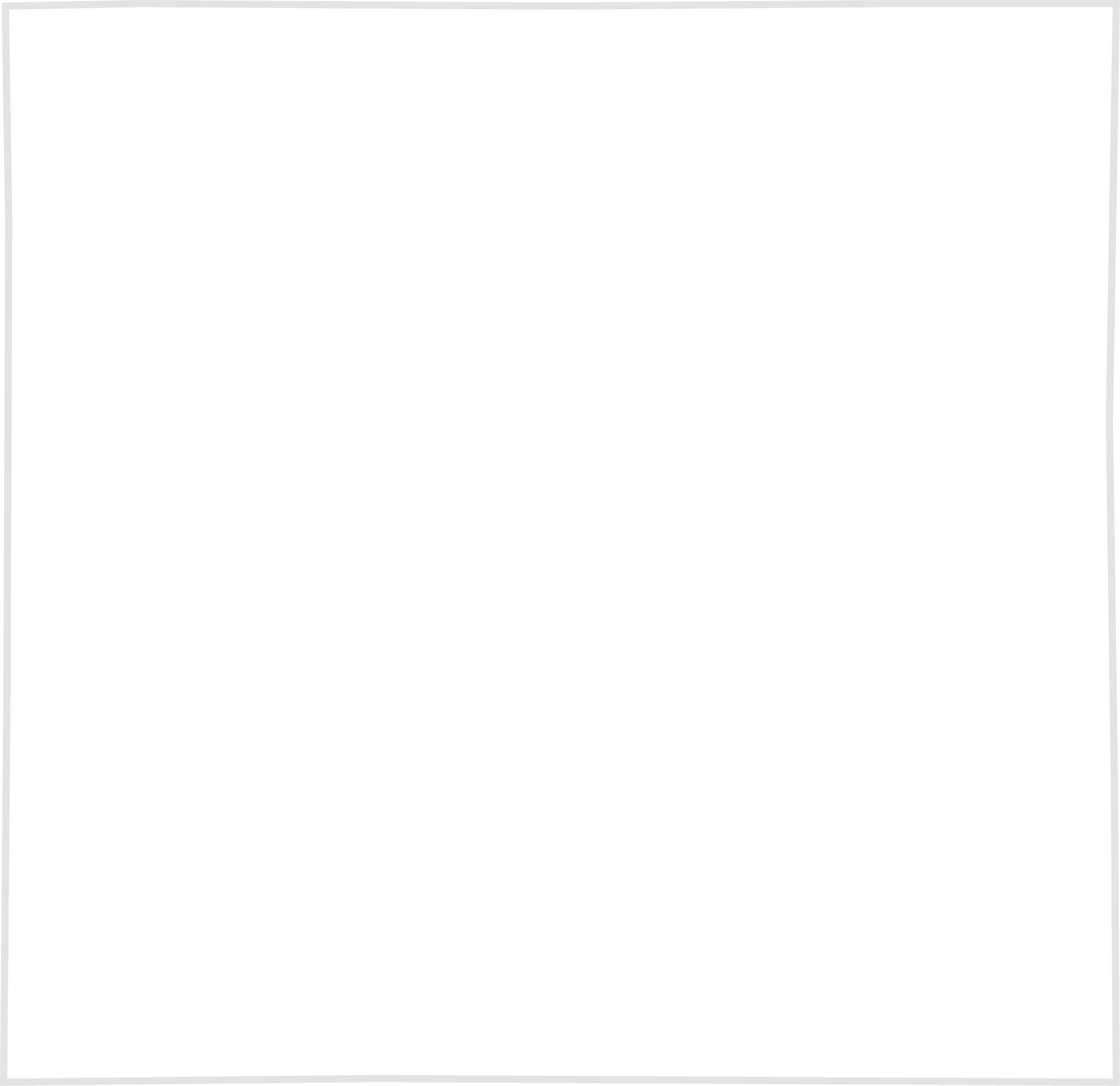 VorteileNachteile